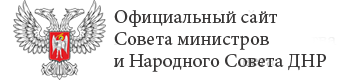 ДОНЕЦКАЯ НАРОДНАЯ РЕСПУБЛИКАОТДЕЛ ОБРАЗОВАНИЯ АДМИНИСТРАЦИИ ПЕТРОВСКОГО РАЙОНА ГОРОДА ДОНЕЦКАмуниципальное общеобразовательное учреждение «Школа № 113 города Донецка»РАБОЧАЯ ПРОГРАММАпо «Информатике» Базовый уровень5-6 классына 2020-2021 учебный годСоставитель рабочей программы:Манжос Наталья ВасильевнаДонецк2020 годПОЯСНИТЕЛЬНАЯ ЗАПИСКАНастоящая рабочая программа предназначена для учащихся 5-6 классов и составлена с учётом требований Государственного образовательного стандарта основного общего образования, в соответствии с Рабочим учебным  планом общеобразовательной организации и  на основе Примерной программы по учебному предмету «Информатика» 5-9 кл. (базовый уровень) / сост. Броницкая Н.В., Кузнецова И.В.,Глухова М.В.,Зоненко Т.В., Корнев М.Н. – ГОУ ДПО «ДонРИДПО». – Донецк: Истоки, 2020. – 62 с.». Она  направлена  на  реализацию  требований образовательной  отрасли «Математика и информатика» и требований к общеобразовательной подготовке  учащихся по информатике. В ней соблюдается преемственность с образовательным стандартом общего образования; учитываются возрастные и психологические особенности школьников, учащихся на ступени основного общего образования, учитываются межпредметные связи.Рабочая  программа рассчитана на изучение предмета «Информатика» в 5-6 классах общеобразовательных организациях общим объёмом 68 учебных часов, в том числе:класс – 34 учебных часа (1 час в неделю),класс – 34 учебных часа (1 час в неделю).Изучение курса «Информатика» ориентировано на использование учащимися учебников для 5 и 6 классов (авторы: Босова Л.Л., Босова  А.Ю.).В соответствии с Государственным образовательным стандартом основного общего образования структура содержания курса «Информатика» в 5-6 классах определена следующими содержательными линиями (разделами):информация вокруг нас;информационные технологии;информационное моделирование;алгоритмика.В основной школе начинается изучение предмета «Информатика» как научной дисциплины, имеющей огромное значение в формировании мировоззрения современного человека. Курс «Информатика» основной школы нацелен на изучение фундаментальных основ информатики, формирование информационной культуры, развитие алгоритмического мышления; опирается на опыт постоянного применения ИКТ, дает теоретическое осмысление, интерпретацию и обобщение этого опыта.Данный  курс  призван  обеспечить  базовые  знания  учащихся,  т.е.  сформировать представления  о  сущности  информации  и  информационных  процессов,  развить  логическое мышление, являющееся необходимой частью научного взгляда на мир, познакомить учащихся с современными информационными технологиями.Учащиеся приобретают знания и умения работы на современных профессиональных ПК и  программных  средствах.  Приобретение  информационной  культуры  обеспечивается изучением  и  работой  с  текстовыми  и  графическими  редакторами,  мультимедийными продуктами, средствами компьютерных телекоммуникаций.Программой  предполагается  проведение  практических  работ,  направленных  наотработку отдельных технологических приемов.Текущий  контроль  усвоения  учебного  материала  осуществляется  путем устного/письменного опроса.РАСПРЕДЕЛЕНИЕ УЧЕБНЫХ ЧАСОВ НА ИЗУЧЕНИЕ РАЗДЕЛОВПРОГРАММЫ КУРСА «ИНФОРМАТИКА» 5 класс6 классКАЛЕНДАРНО-ТЕМАТИЧЕСКОЕ ПЛАНИРОВАНИЕ5 класс6  классПЕРЕЧЕНЬ УЧЕБНО-МЕТОДИЧЕСКОГО ОБЕСПЕЧЕНИЯI.  Учебно-методический комплект1. Босова Л. Л. Информатика. 5 класс. Учеб. для общеобразоват. организаций / Л. Л. Босова, А. Ю. Босова. – М.: БИНОМ. Лаборатория знаний, 2015. – 184 с.2. Босова Л. Л. Информатика. 6 класс. Учеб.для общеобразоват. организаций / Л. Л. Босова, А. Ю. Босова. – М.: БИНОМ. Лаборатория знаний, 2015. – 216 с.3. Босова  Л.Л.,  Электронное  приложение  к  учебнику: http://metodist.lbz.ru/authors/informatika/3/.4.   Единая коллекция цифровыхобразовательных ресурсов: http://sc.edu.ru.II.  Литература для учителя1.  Босова Л.Л., Босова  А.Ю. Информатика. Методическое пособие  для 5-6 классов. М.:  БИНОМ.  Лаборатория  знаний,  2014.  URL: http://www.alleng.ru/d/comp/comp318.htm.2.  Бородин  М.Н.  Информатика.  УМК  для  основной  школы:  5-6,  7-9  классы. Методическое  пособие  для  учителя.  М.:  БИНОМ.  Лаборатория  знаний,  2013. URL: http://lbz.ru/books/435/8431/.3.  Босова  Л.Л.,  Электронное  приложение  к  учебнику  «Информатика»  для  5  класса: http://metodist.lbz.ru/authors/informatika/3/eor5.php.4.  Босова  Л.Л.,  Электронное  приложение  к  учебнику  «Информатика»  для  6  класса: http://metodist.lbz.ru/authors/informatika/3/eor6.php.5.  Электронные  ресурсы  по  информатике  к  УМК  Л.  Л.  Босовой:http://metodist.lbz.ru/iumk/informatics/er.php.6.  Единая коллекцияцифровых образовательных ресурсов: http://sc.edu.ru.РАССМОТРЕНОНа заседании методического объединения учителей естественно-математического циклаПротоколот «   » августа №1СОГЛАСОВАНОЗаместитель директора ___________В.Л. Жолудь«____» _________ 2020 г.УТВЕРЖДЕНОИ.о. директора____________ Е.И. ерещак«____» _________ 2020 г.№ п\пНазвание разделаКоличество практических работКоличество часов1Компьютер для начинающих392Подготовка текстов на компьютере493Компьютерная графика244Обработка информации4115Резерв часа1Всего1334№ п\пНазвание разделаКоличество практических работКоличество часов1Объекты и системы4102Информация вокруг нас243Информационные модели494Алгоритмика3105Резерв часа1Всего1334№ урокаТема урокаДата план.Дата фактич.Примечание1 четверть	Тема 1. Компьютер для начинающих (9 часов) 	Тема 1. Компьютер для начинающих (9 часов) 	Тема 1. Компьютер для начинающих (9 часов) 	Тема 1. Компьютер для начинающих (9 часов) 	Тема 1. Компьютер для начинающих (9 часов) Инструктаж по БЖ.  Цели изучения курса «Информатика». Техника безопасности и организация рабочего места. Информация вокруг нас01/09Компьютер - универсальная машина для работы с информацией15/09Ввод информации в память компьютера. Изучаем клавиатуру.22/09Управление компьютером. Практическая работа №1. Приёмы управления компьютером29/09Хранение информации. Практическая работа №2. Создаём и сохраняем файлы06/10Передача информации13/10Электронная почта. Практическая работа №3.  Работаем с электронной почтой. 20/10Код, кодирование информации. Способы кодирования информации. инт2 четверть Метод координат03/11Тема 2. Подготовка текстов на компьютере (9 часов) Тема 2. Подготовка текстов на компьютере (9 часов) Тема 2. Подготовка текстов на компьютере (9 часов) Тема 2. Подготовка текстов на компьютере (9 часов) Тема 2. Подготовка текстов на компьютере (9 часов) Текст как форма представления информации. Компьютер - основной инструмент подготовки текстов10/11Основные объекты текстового  документа. Ввод текста. Правила ввода текста17/11Приемы редактирования текста (вставка, удаление и замена символов). Практическая работа  №4. Вводим  и редактируем текст24/11Фрагмент. Перемещение, удаление и копирование фрагментов. Буфер обмена. 01/12Форматирование текста. Практическая работа  №5. Форматируем текст. Работаем с фрагментами текста08/12Табличное представление информации. Структура таблицы . Практическая работа № 6. Создаём простые таблицы15/12Табличный способ решения логических задач. 22/123 четверть3 четвертьИнструктаж по БЖ. Наглядные формы представления информации.  От текста к рисунку, от рисунка к схемеИнструктаж по БЖ. Наглядные формы представления информации.  От текста к рисунку, от рисунка к схемеДиаграммы. Практическая работа №7. «Строим диаграммы»Диаграммы. Практическая работа №7. «Строим диаграммы»	Тема 3. Компьютерная графика (4 часа)		Тема 3. Компьютерная графика (4 часа)		Тема 3. Компьютерная графика (4 часа)		Тема 3. Компьютерная графика (4 часа)		Тема 3. Компьютерная графика (4 часа)		Тема 3. Компьютерная графика (4 часа)	Компьютерная графика. Графический редактор Paint и его инструменты Устройства ввода графической информации.Практическая работа № 8. Работаем с графическими фрагментамиСоздание графических изображений.Практическая работа № 9. Планируем работу в графическом редактореОбработка информации средствами текстового и графического редакторовТема 4. Обработка информации (12 часов)Тема 4. Обработка информации (12 часов)Тема 4. Обработка информации (12 часов)Тема 4. Обработка информации (12 часов)Тема 4. Обработка информации (12 часов)Тема 4. Обработка информации (12 часов)Разнообразие задач обработки информации. Систематизация информацииСписки – способ упорядочивания информации.Практическая работа № 10. Создаём спискиПоиск информации. Практическая работа № 11. Ищем информацию в сети ИнтернетКодирование как изменение формы представления информации4 четвертьПреобразование информации по заданным правилам.Практическая работа № 12. Выполняем вычисления с помощью программы КалькуляторПреобразование информации путём рассужденийРазработка плана действий и его запись. Задачи о переправахЗапись плана действий в табличной форме. Задачи на переливаниеСоздание движущихся изображенийАнимация. Практическая работа № 13. Создаём анимациюСоздание анимации по собственному замыслу. Выполнение итогового мини-проекта№ урокаТема урокаДата план.Дата план.Дата фактичДата фактичПримечание1 четверть1 четверть1 четверть1 четверть1 четверть1 четверть1 четвертьТема 1. Объекты и системы (10 часов) Тема 1. Объекты и системы (10 часов) Тема 1. Объекты и системы (10 часов) Тема 1. Объекты и системы (10 часов) Тема 1. Объекты и системы (10 часов) Тема 1. Объекты и системы (10 часов) Инструктаж по БЖ. Цели изучения курса «Информатика». Правила техники безопасности и эргономики при работе за компьютером. Объекты окружающего мира07/09Компьютерные объекты. Основные объекты операционной системы (ОС)14/09Размер файла. Единицы измерения информации. Практическая работа №1. Объекты файловой системы21/09Отношение объектов и их множеств. Отношения между множествами28/09Отношение «входит в состав». Практическая работа  №2. Повторяем возможности графического редактора05/10Разновидности объектов и их классификация. Отношение «является разновидностью»12/10Классификация компьютерных объектов. Практическая работа №3. Повторяем возможности текстового процессора19/10Разнообразие систем. Состав и структура системыинт2 четверть2 четверть2 четверть2 четверть2 четверть2 четвертьСистема и окружающая среда. Система как «черный ящик». Практическая работа № 4.  Графические возможности текстового процессора02/11Персональный компьютер как система09/11Тема 2. Информация вокруг нас (4 часа) Тема 2. Информация вокруг нас (4 часа) Тема 2. Информация вокруг нас (4 часа) Тема 2. Информация вокруг нас (4 часа) Тема 2. Информация вокруг нас (4 часа) Тема 2. Информация вокруг нас (4 часа) Тема 2. Информация вокруг нас (4 часа)  Как мы познаем окружающий мир. Создаем компьютерные документы16/1116/1116/11Абстрактное мышление. Практическая работа №5. Создаем компьютерные документы23/1123/1123/11Понятие как форма мышления. Практическая работа № 6. Конструируем графические объекты30/1130/1130/11Определение понятия. 07/1207/1207/12Тема 3. Информационные модели (9 часов)Тема 3. Информационные модели (9 часов)Тема 3. Информационные модели (9 часов)Тема 3. Информационные модели (9 часов)Тема 3. Информационные модели (9 часов)Тема 3. Информационные модели (9 часов)Информационное моделирование как метод познания. Создание графических моделей.14/1214/1214/12Словесные информационные модели. Практическая работа №7. Создаем графические и словесные модели21/1221/1221/123 четвертьИнструктаж по БЖ. Математические модели. Практическая работа № 8. Многоуровневые списки. Табличные информационные модели. Практическая работа № 9. Создаем табличные моделиВычислительные таблицы. Решение логических задач с помощью нескольких таблицГрафики и диаграммы. Наглядное представление процессов изменения величинНаглядное представление о соотношении величин. Создаем диаграммы и графикиМногообразие схем. Информационные модели на графах. Деревья. Использование графов при решении задач. Практическая работа № 10. Создаем диаграммы, графики, схемы, графы, деревьяТема 4. Алгоритмика (11 часов)Тема 4. Алгоритмика (11 часов)Тема 4. Алгоритмика (11 часов)Тема 4. Алгоритмика (11 часов)Тема 4. Алгоритмика (11 часов)Тема 4. Алгоритмика (11 часов)Что такое алгоритмИсполнители вокруг насФормы записи алгоритмов4 четвертьТипы алгоритмов. Линейные алгоритмы. Практическая работа №11. Создаем линейную презентациюАлгоритмы с ветвлениями. Практическая работа №12.  Создаем презентацию с гиперссылкамиАлгоритмы с повторениями. Практическая работа №13. Создаем циклическую презентациюЗнакомство с исполнителем ЧертежникИспользование вспомогательных алгоритмовКонструкция повторенияСоставление алгоритмов. Итоговый мини-проектИтоговый урок